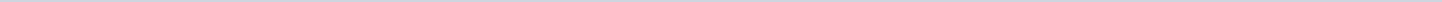 Index (1 onderwerp)1 Procedure benoemen wethouders gemeente Groningen 2022Procedure benoemen wethouders gemeente Groningen 2022MetadataDocumenten (2)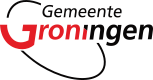 Gemeente GroningenAangemaakt op:Gemeente Groningen29-03-2024 07:55RaadsvoorstellenPeriode: 2024Laatst gewijzigd31-01-2022 14:14ZichtbaarheidOpenbaarStatus-#Naam van documentPub. datumInfo1.Procedure benoemen wethouders gem. Groningen 202227-01-2022PDF,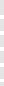 158,59 KB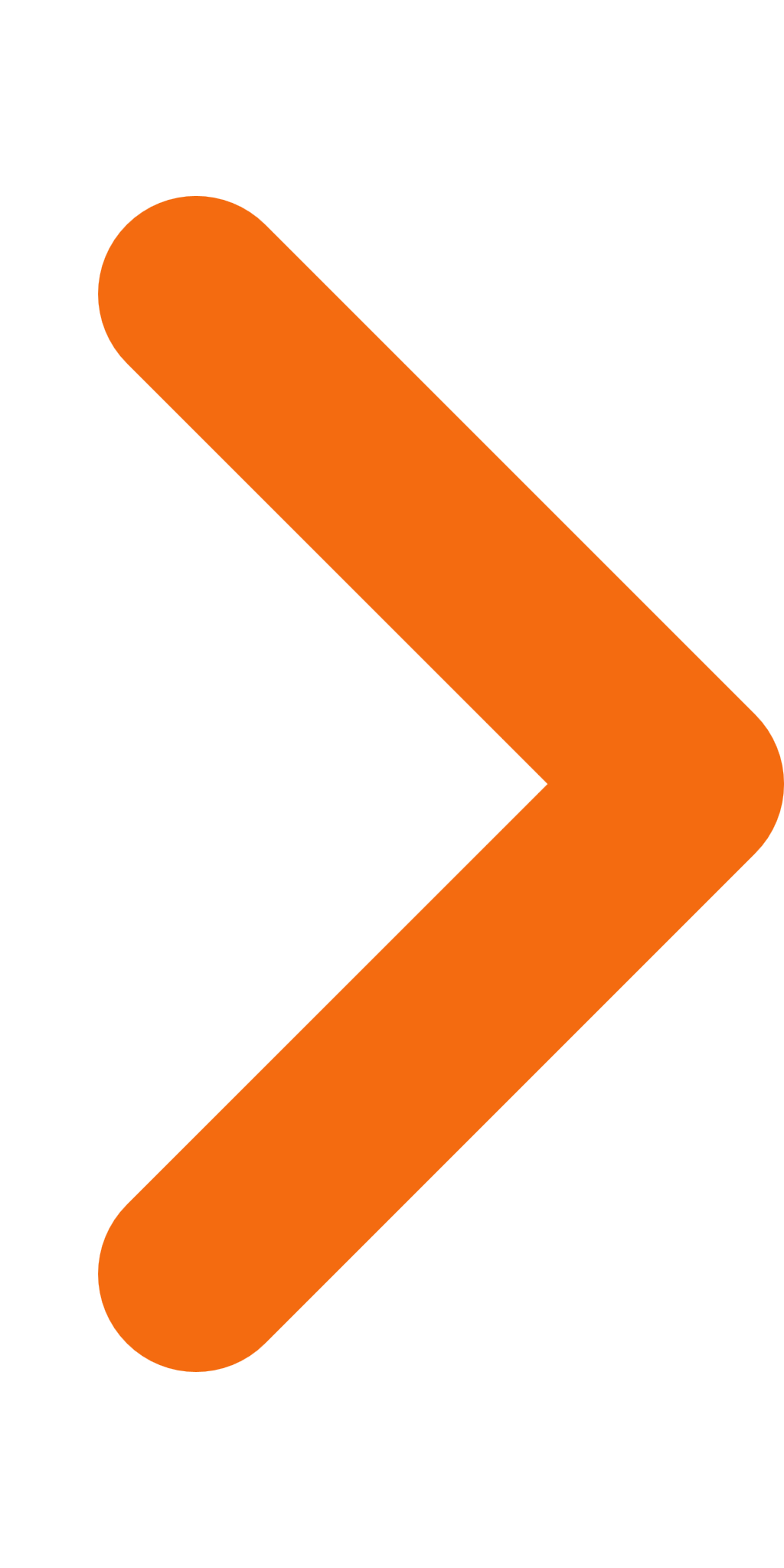 2.Bijlage Procedure benoemen wethouders gemeente Groningen 202227-01-2022PDF,181,42 KB